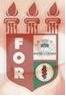 PLANILHA PARA CADASTROS DE LIVROS  BIBLIOTECA MARIA APARECIDA POURCHET CAMPOS        Classificação:       616.314                                  Código:	3317  Cutter:         S237e                                              Data: Turma 2015Autor(s):  Santos Filho, Carlos Antonio Pereira; Cunha, Rodolgo Scavuzzi Carneiro daTitulo: ENDOCARDITE BACTERIANA:  Avaliação das condutas Profiláticas utilizadas pelos cirurgiões-dentistas generalistas e odontopediatrasOrientador(a): prof. Dr. Paulo Maurício Reis de Melo JúniorCoorientador(a): profª. Dra. Sandra Maria Alves Sayão MaiaEdição:  1ª        Editora  Ed. Do Autor     Local:  Recife    Ano:  2015  Páginas:  50Notas:  TCC – 1ª Turma graduação - 2015